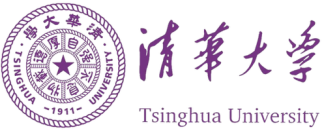 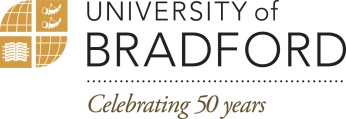 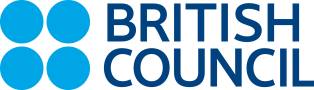 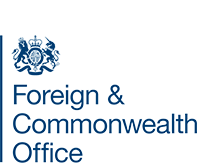 PLEASE E-MAIL THIS COMPLETED FORM, ALONG WITH AN UP-TO-DATE COPY OF YOUR CV TO:OPEN-INNOVATION@BRADFORD.AC.UK BY NO LATER THAN Friday 4th November 2016, 12:00 midnight. IF YOU HAVE ANY QUERIES, OR WISH TO DISCUSS YOU APPLICATION PLEASE CONTACT WENDY TOWLER ON 01274 232227.UK-China Accelerated Entrepreneurship ProgrammeAPPLICATION TO PARTICIPATE IN WORKSHOPS IN THE UK AND CHINAThe UK-China Accelerated Entrepreneurship Programme aims to support talented students based in the UK and China to create successful joint business enterprises. During a four-month, part time programme, students will meet counterparts from China’s two leading universities (Tsinghua University and Peking University), develop ideas for joint new businesses and receive start-up support, whilst developing their personal entrepreneurial and internationalisation skills. The programme is co-ordinated by the University of Bradford and funded by the British Council and Foreign and Commonwealth Office.This application form will help the organisers to identify the best candidates for this programme. Successful applicants will receive extensive mentoring from experienced entrepreneurs, and will attend two one-week training workshops, one in the UK and one in China. All enterprise teams will have access to Tsinghua’s world-famous rapid prototyping and media design centre (iCenter). All costs, including international travel, will be covered by the programme. Teams that succeed in the Dragon’s Den will also receive £2,000 seed funding for their new business. Please note, in order to participate in this programme you must be available between the dates shown below. Workshops will involve activities during the day and evening, and full participation is expected.Workshop 1. Entrepreneurship and matchmaking (Bradford, UK): 5th-9th December 2016Workshop 2. Business Planning and Dragon’s Den (Beijing, China): 6th – 10th March 2017This programme is open to any student registered for full-time study at a university in the Leeds City Region. Of the 12 places available it is anticipated that 6 will be allocated to students from the University of Bradford and 6 to students from other universities within the Leeds City Region. The programme is aiming for equal numbers of male and female participants. Please note that Chinese students studying in the UK will not be able to participate directly in workshops, but may have the opportunity to join enterprises created - if interested, Chinese students should therefore also complete this form.   PLEASE E-MAIL THIS COMPLETED FORM, ALONG WITH AN UP TO DATE COPY OF YOUR CV, TO: OPEN INNOVATION’BRADFORD.AC.UK BY NO LATER THAN Friday 4th November 2016, 12:00 midnight.          UK-China Accelerated Entrepreneurship ProgrammeAPPLICATION TO PARTICIPATE IN WORKSHOPS IN THE UK AND CHINAThe UK-China Accelerated Entrepreneurship Programme aims to support talented students based in the UK and China to create successful joint business enterprises. During a four-month, part time programme, students will meet counterparts from China’s two leading universities (Tsinghua University and Peking University), develop ideas for joint new businesses and receive start-up support, whilst developing their personal entrepreneurial and internationalisation skills. The programme is co-ordinated by the University of Bradford and funded by the British Council and Foreign and Commonwealth Office.This application form will help the organisers to identify the best candidates for this programme. Successful applicants will receive extensive mentoring from experienced entrepreneurs, and will attend two one-week training workshops, one in the UK and one in China. All enterprise teams will have access to Tsinghua’s world-famous rapid prototyping and media design centre (iCenter). All costs, including international travel, will be covered by the programme. Teams that succeed in the Dragon’s Den will also receive £2,000 seed funding for their new business. Please note, in order to participate in this programme you must be available between the dates shown below. Workshops will involve activities during the day and evening, and full participation is expected.Workshop 1. Entrepreneurship and matchmaking (Bradford, UK): 5th-9th December 2016Workshop 2. Business Planning and Dragon’s Den (Beijing, China): 6th – 10th March 2017This programme is open to any student registered for full-time study at a university in the Leeds City Region. Of the 12 places available it is anticipated that 6 will be allocated to students from the University of Bradford and 6 to students from other universities within the Leeds City Region. The programme is aiming for equal numbers of male and female participants. Please note that Chinese students studying in the UK will not be able to participate directly in workshops, but may have the opportunity to join enterprises created - if interested, Chinese students should therefore also complete this form.   PLEASE E-MAIL THIS COMPLETED FORM, ALONG WITH AN UP TO DATE COPY OF YOUR CV, TO: OPEN INNOVATION’BRADFORD.AC.UK BY NO LATER THAN Friday 4th November 2016, 12:00 midnight.          Name:Preferred first name:Gender:Date of Birth:Nationality:Mobile Phone:University:E-mailWhat is your main interest in applying for this programme? (500 words maximum)What is your main interest in applying for this programme? (500 words maximum)What personal qualities do you possess (please give examples) that you believe would make you a successful international entrepreneur? (500 words maximum)What personal qualities do you possess (please give examples) that you believe would make you a successful international entrepreneur? (500 words maximum)Describe any relevant experience or interests you may have that would be relevant to the business, teamwork or international (Chinese) dimensions of this programme (500 words maximum)Describe any relevant experience or interests you may have that would be relevant to the business, teamwork or international (Chinese) dimensions of this programme (500 words maximum)